COURSE UNIT (MODULE) DESCRIPTION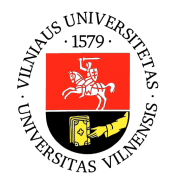 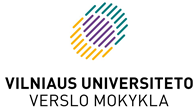 Course unit (module) titleCodeProject Financial managementLecturer(s)Department(s) where the course unit (module) is deliveredCoordinator: Prof. Dr. Arvydas PaškevičiusOther(s): Vilnius University Business SchoolSaulėtekio ave. 22, VilniusStudy cycleType of the course unit (module)Second CompulsoryMode of deliveryPeriod when the course unit (module) is deliveredLanguage(s) of instructionFace-to-faceAutumn EnglishRequirements for studentsRequirements for studentsPrerequisites: noneAdditional requirements (if any):Course (module) volume in creditsTotal student’s workloadContact hoursSelf-study hours51303298Aims of the subject (module): competences to be built by the study programme  Aims of the subject (module): competences to be built by the study programme  Aims of the subject (module): competences to be built by the study programme  The objective of this course is to develop Project Management knowledge and practice competences, with particular focus on Project finance as well as social competencies in PM.The objective of this course is to develop Project Management knowledge and practice competences, with particular focus on Project finance as well as social competencies in PM.The objective of this course is to develop Project Management knowledge and practice competences, with particular focus on Project finance as well as social competencies in PM.Intended outcomes of the subject (module) Study methodsAssessment methodsAbility to plan the financial activities of corporations and assess the environment .Problem-based teaching, self-test test solution using MoodleTest (closed and open-ended tasks / questions), Case study task solutionAbility to calculate and forecast the cash flows of the company.Problem-based teaching, self-test test solution using MoodleTest (closed and open-ended tasks / questions), Case study task solutionAbility to calculate the time value of cash flow of the company.Problem-based teaching, self-test test solution using MoodleTest (closed and open-ended tasks / questions), Case study task solutionAbility to calculate the net present value by means of a discounted cash flow methodProblem-based teaching, self-test test solution using MoodleTest (closed and open-ended tasks / questions), Case study task solutionAbility to calculate the criteria of the payback time, the discounted payback time, the average book return, the internal profit rate, and the profitability index Problem-based teaching, self-test test solution using MoodleTest (closed and open-ended tasks / questions), Case study task solutionAbility to establish the income and expenditure of a capital investment project and to present them in the cash flow financial forms Problem-based teaching, self-test test solution using MoodleTest (closed and open-ended tasks / questions), Case study task solutionAbility to assess the cost-reducing investments and to calculate the minimum tender price Problem-based teaching, self-test test solution using MoodleTest (closed and open-ended tasks / questions), Case study task solutionAbility to analyse capital investment projects by means of the “what-if“ analysis method and to calculate the accounting and financial breakevenProblem-based teaching, self-test test solution using MoodleTest (closed and open-ended tasks / questions), Case study task solutionContent: breakdown of the topicsContact hours Contact hours Contact hours Contact hours Contact hours Contact hours Contact hours Self-study work: time and assignmentsSelf-study work: time and assignmentsContent: breakdown of the topicsLecturesTutorialsSeminars ExercisesLaboratory workInternship/work placementContact hoursSelf-study hoursAssignmentsFinancial Statements and Cash Flow1126Choose a company and assess its financial environment. The results obtained shall be presented in the classroom.Working with Financial Statements and Cash Flow analysis11210Calculate the cash flows of the selected company. The results obtained shall be presented in the classroom.The Time Value of Money11210Calculate the Future Value, Present Value, Present and Future Values of Multiple Cash Flows; Annuities and Perpetuities; Annual percentage rate and Effective Annual Rate. The results obtained shall be presented in the classroom.Discounted Cash Flow Valuation11216Choose a company and assess its feasibility for capital investment. The results obtained shall be presented in the classroom. Net Present Value and Other Investment Criteria44824Calculate the net current value of a sample investment project. The results obtained shall be presented in the classroom.Calculate the indices of payback period, discounted payback period, average accounting rate of return, internal rate of return and the rate of return index. The results obtained shall be presented in the classroom.Making Capital Investment Decisions44824Draw up the tables for the cash flow calculations of a capital investment project. The results obtained shall be presented in the classroom.Calculate the net current value of a sample investment project. The results obtained shall be presented in the classroom.Project Analysis and Evaluation44818Develop a pessimistic, most probable and optimistic scenarios of the sample investment project, also to calculate the accounting and financial “break-even” points. The results obtained shall be presented in the classroom.Total16163298Assessment strategyWeight,%DeadlineAssessment criteriaProblem solutions at seminars15%During the course1,5 points: active participation in doing assignments, with an average grade of 10 for their completion. Less than 1,5 points: the average grade for the completed assignments is less than 10. 0 points: non-participation in doing assignments.Case study task solution35%During the course3,5 points: the presentation is assessed by 10 points. Less than 3,5 points: the presentation is assessed by less than 10 points, and the grade is multiplied by 0,35.0 points: there was no presentation.Examination50%At the end of the courseExamination shall be taken by electronic means at the Examination center. Students are required to solve tasks presented in the test. The grade of the examination is multiplied by 0.5 and shall be added to the final result.AuthorYear of publicationTitleIssue of a periodicalor volume of a publicationPublishing place and house or web link Compulsory readingCompulsory readingCompulsory readingCompulsory readingCompulsory readingStephen A. Ross, Randolph W. Westerfield, Bradford D. Jordan,2009Fundamentals of Corporate Finance, McGraw-HillEdited by W.Carl Kester, Richard S. Ruback, Peter Tufano.2005Case Problems in Finance / 2008A Guide to the Project Management Body of Knowledge (PMBOK Guide) PMIOptional readingOptional readingOptional readingOptional readingOptional reading2006Mastering Financial modeling in Microsoft Excel. Stefano Gatti,2008Project Finance in Theory and Practice, Academic Press